ORTHOPTIC and PAEDIATRIC OPHTHALMOLOGY NEWSLETTER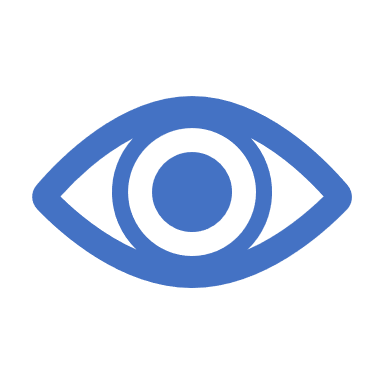              WELCOME TO THE SUMMER EDITION 2023This is the first Newsletter combining information from both Royal Derby Hospital and Queens Hospital Burton Sites as we now have a new joint Head of Department.CURRENT WAITING TIMES FOR NEW PATIENTS							RDH				QHB		Joint Orthoptic/Optometry			2 months 			2 monthsSecondary Screening 				1 months			N/A